CURRICULUM VITAE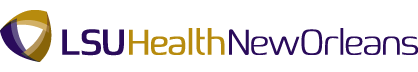 DANIEL J. WOMAC, MDCurrent Title:  		Assistant Professor of Clinical SurgeryBusiness Address: 		LSU Health – New Orleans				Department of Surgery				Division of Plastic and Reconstructive Surgery1542 Tulane Avenue				New Orleans, LA  70112Business Telephone:	504.568.4750Business email Address: 	dwoma2@lsuhsc.edu Home Address: 		2101 Milan StreetNew Orleans, LA  70115Home Telephone: 		504.812.3090Birthdate and Birthplace: 	May 27, 1981; New Orleans, LASpouse and Children: 	Allison Craig WomacCitizenship: 			United States of AmericaEducationUndergraduate: 	Loyola University, New Orleans, LA Bachelor of Science. Cum Laude. 2003	Graduate/Medical: 	Tulane University, SOM. Medical Degree. 2007Internship: 	Medical University of South Carolina. General Surgery. 2008Residency: 	Medical University of South Carolina. General Surgery. 2013Louisiana State University, Health Care Network. Plastics and Reconstructive Surgery. 2016Certification:			American Board of Plastic Surgery. 2018 - present				American College of Surgeons. 2017 - presentLicensure: 	Louisiana State Board of Medical Examiners. Permanent Medical License, License Number # MD.206372. 2013 - Present.Academic and Professional AppointmentsAcademic Appointments:Louisiana State University, Plastic and Reconstructive Surgery. Clinical Assistant Professor of Surgery. 2016 - 2018Louisiana State University, Plastic and Reconstructive Surgery. Assistant Professor of Clinical Surgery. 2018 – presentProfessional Appointment:West Bank Plastic Surgery LLC. Plastic, Reconstructive and Microsurgery. 2016 - 2018.Membership in Professional Organizations: American Society of Plastic Surgery-MemberLouisiana State Medical Society-MemberJefferson Parish Medical Society-MemberAmerican College of Surgeons-MemberAmerican Medical Association-MemberLouisiana State Plastic Surgery Society-MemberAwards and Honors: 2015	Chief Administrative Resident. Louisiana State University, Plastics and Reconstructive Surgery. New Orleans LA.2015	Southeastern Society of Plastic and Reconstructive Surgeons, Glancy Award Competition Nominee. Amelia Island, FL.2014	ASMS Basic Course $500 Scholarship. American Society of Maxillofacial Surgeons. New York, New York.2012	Fundamentals of Laparoscopic Surgery (FLS) Certified. Medical University of South Carolina. Charleston SC.2010	Southeastern Society of Plastic and Reconstructive Surgeons, Glancy Award Competition Nominee. Palm Beach, FL.	2008	Student Award for Excellence in Resident Teaching, Medical University of South Carolina, Surgical Residency. Charleston, SC.2007	Advanced Trauma Life Support (ATLS) Certification. Medical University of South Carolina. Charleston SC.	2007	Advanced Cardiac Life Support (ACLS) Certification. Tulane University, School of Medicine. New Orleans, LA.2005	Basic Life Support (BLS) Certification. Tulane University, School of Medicine. New Orleans, LA.1999-2003    Dean’s List Loyola University. New Orleans, LA.2002	Tulane School of Medicine Early Acceptance-Loyola University, New Orleans, LA.2000-2002    Diligence Award, Sigma Phi Epsilon-Loyola University, New Orleans, LA.1999	#1 Sales Rep over $10,000. Gulf South Region, Cutco. New Orleans, LA. TEACHING EXPERIENCE AND RESPONSIBILITIES Course/Clerkship/Residency or Fellowship/CME Directorships:9/13/2018  		New Orleans Breast Symposium. Director and Moderator12/2018 - present   	LSU Plastic and Reconstructive Surgery, Director of Resident Education, West Bank Region.Formal Course Responsibilities:   	New Orleans Plastics and Reconstructive Journal Club, Director  (Organize and direct journal club each month, which includes plastic surgery residents and students from LSU and Tulane) 36 hours per year, 1+ year involved. 	LSU Plastic Surgery Quality Assurance Conference, Director (Organize and direct morbidity and mortality conference each month with LSU faculty and residents) 24 hours per year, 1 year involved. Departmental/Interdisciplinary Teaching Conferences: 8/24/2018 Gender Confirmation Surgery, LSU Plastic and Reconstruction Surgery Grand Rounds. Teaching Awards:Student Award for Excellence in Resident Teaching, Medical University of South Carolina, Surgical Residency. Charleston, SC. 2008RESEARCH AND SCHOLARSHIP Refereed:Womac DJ, Palanisamy AP, Eslick RM, Schimpf DK,  Chavin KD. Development of a Mouse Model of Abdominal-Cutaneous Flaps for Breast Reconstruction. PLoS One. 2013;8(1):e52829O Tessler. M Gilardino, M Bartow, H St. Hilaire, DJ Womac, T Dionisopoulos, L. Lessard. Transverse Cervical Artery: Consistent Anatomical Landmarks and Clinical Experience with its use as a Recipient in Complex Head and Neck Reconstruction. Plastics and Reconstructive Surgery.  2017 Mar;130(3):745e-751e.Non-refereed:Stewart LM, Womac DJ, Adams DB, Morgan KA. Renal cell carcinoma metastatic to the pancreas.  The American Surgeon. 2010; 76(7):pp E-86-87.Womac  DJ, Shah SA  Morgan KA. Incidental Discovery of a gastrointestinal stromal tumor: A case report. The American Surgeon. 2011. Dec;77(12):E304-5Scientific Exhibits: Incidence, Complication, and Treatment of Non-Ionic Contrast Dye Extravasation During Computed Tomography (CT) Scan.  DK Schimpf MD, DJ Womac MD, JH Robinson MD, PJ O’Neill MD.  25th Annual Adrian E. Flatt Residents and Fellows Conference, Seattle, Washington. Sept. 2007.An Atypical Case of Endometriosis: When an everyday disorder surprises you.  DJ Womac, MD, KA Morgan, MD. Southeastern Surgical Congress, Atlanta Ga  Feb. 2009.Combined Approach to Abdominal Wall Reconstruction. JR Barbour MD, DJ Womac MD, JC Crantford MD, SJ O MD, DK Schimpf MD. American College of Surgeons, North and South Carolina Chapters Annual Meeting.  Asheville, NC. Jul. 2009Effects of Obesity on DIEP flap outcomes and Donor Site Complications.CF Loghmane MD, DJ Womac MD, DK Schimpf MD, PJ O’Neill MDSenior Resident Plastic Surgery Conference, Anaheim Ca. Jan. 2010Renal cell carcinoma metastatic to the pancreas: a case report.DJ Womac MD, LM Stewert, DB Adams MD, KA  Morgan MDSoutheastern Surgical Congress, Savannah Ga Feb. 2010Obesity Affects DIEP Flap Outcomes and Donor Site ComplicationsDJ Womac MD, CF Loghamanee MD, DK Schimpf  MD, PJ O’Neill MDAmerican Society of Plastic Surgeons, Toronto, CA. Oct. 2010Incidental Discovery of a Gastrointestinal Stromal Tumor: A Case ReportSA Shah BS, DJ Womac, MD, KA Morgan, MDSoutheastern Surgical Congress, Chattanooga TN. Feb. 2011Scientific Presentations: Obesity Alters Abdominal Flap Survival in a Murine Model for Breast Reconstruction.  DJ Womac MD, RM Eslick BS, DK Schimpf MD,  KD Chavin MD PhD.  Medical University of South Carolina-Resident Research Day, Charleston, SC. Local Presentation. June 2010.Development of a Mouse Model of Abdominal-Cutaneous Flaps for Breast Reconstruction. DJ Womac MD, RM Eslick BS, DK Schimpf MD,  KD Chavin MD PhD. Southeastern Society of Plastic and Reconstructive Surgeons. Palm Beach, FL., Glancy Award Resident Competition. National Presentation. June 2010.Are the Transverse Cervical Vessels a Suitable Recipient Site in Complex Head and Neck Reconstruction after Radiation Therapy and Lymphadenectomy?DJ Womac MD, M Gilardino MD,  T Dionisopoulos MD, H St. Hilaire MD, O Tessler MD.Southeastern Society of Plastic and Reconstructive Surgeons. Amelia Island, FL. Glancy Award Resident Competition. National Presentation. June 2015. SERVICE ACTIVITIESClinical Service	In-patient service activities:West Jefferson Medical Center-Operative and Admitting PrivilegesUniversity Medical Center -Operative and Admitting PrivilegesOchsner Baptist- Operative and Admitting PrivilegesTouro Infirmary- Operative and Admitting PrivilegesChildren/s Hospital of New Orleans- Operative and Admitting PrivilegesOchsner West Bank- Operative and Admitting Privileges	Clinic coverage:General Plastic Surgery Clinic- West Jefferson Medical CenterNew Orleans Transgender Clinic- West Jefferson Medical CenterGeneral Plastic Surgery Clinic- University Medical CenterCall:New Orleans Area City Call – General Plastic SurgeryHand Trauma Call- University Medical CenterCraniofacial Trauma Call- University Medical Center